МИНИСТЕРСТВО ОБРАЗОВАНИЯ И НАУКИ РОССИЙСКОЙ ФЕДЕРАЦИИФедеральное государственное бюджетное образовательное учреждение высшего образования«Кубанский государственный университет»(ФГБОУ ВО «КубГУ»)Кафедра экономического анализа, статистики и финансовКУРСОВАЯ РАБОТАФормирование и функционирование валютной системыРаботу выполнил ________________________________________Ю.А. Гаспарян						(подпись, дата)Направление  38.03.01  «Экономика»Научный руководитель  канд.экон.наук., доцент  ____________________________________  А.С. Чулков 							(подпись, дата)Нормоконтролер канд.экон.наук., доцент  ____________________________________ А.С. Чулков							(подпись, дата)Краснодар 2017СОДЕРЖАНИЕВведение.......................................................................................................................3Теоретические аспекты возникновения валютных отношений и валютной системы..............................................................................................................5Понятие валютной системы, цели, задачи и ее элементы...................5Валютное регулирование и валютный контроль..................................8Роль валютной системы России в экономике.....................................10Формирование системы международных расчетов.....................................12Анализ развития валютной системы в 19912015 годах.................12Анализ валютных операций.................................................................18Валютные риски....................................................................................20Перспективы развития мировых расчетно-платежных отношений...........22Основные тенденции развития современной мировой валютной системы..............................................................................................22Проблемы валютной системы России.................................................24Заключение.................................................................................................................32Список использованных источников.......................................................................34Приложения................................................................................................................36ВВЕДЕНИЕОдним из особо актуальных вопросов российской экономики сегодня выступает исследование валютной системы.В государственной валютной системе отражаются такие показатели, как степень прогресса народного хозяйства, норматив развития внешнеэкономических отношений и валютная система обязана содействовать осуществлению общественных задач, следовательно, развитие высокоэффективной государственной экономики неисполнимо без перспективного финансового рынка, компонентом которого обозначается валютный рынок.Валютный рынок есть форма образования продвижения валютных ценностей государства. В последние годы валютный рынок прогрессирует стремительно.Предметом обсуждения в моей работе выдвигается вопрос — как формировалась и функционировала валютная система. Ведущая цель данной работы лежит в освоении валютной системы страны, в раскрытии её базовых элементов, анализ образования налаженности международных расчетов, вдобавок раскрытие коренных трудностей, существующих на этой стадии усовершенствования валютной системы в России, и распознание потенциальных каналов их решения.Заданная цель требует решения определенных задач:1)освоение конструкции сегодняшнего валютного рынка России и поиск предпосылок его разработки,2)изучить теоретические подходы прокладываемых валютных разработок российскими коммерческими банками, их народно-хозяйственные корни, а также осложнения в контроле валютными операциями,3)исследовать координацию валютных курсов, процентных ставок по вкладам и степень цен в разнородных денежных стандартах как база для оформления расследования продуктивности валютных действий,4)построить обзор действительности валютных процессов российских коммерческих банков.В настоящей курсовой работе объектом проработки обозначается валютная система Российской Федерации. Предмет изучения — современное состояние национальной российской валютной системы, характерность действия его компонентов, а именно значимость валютной концепции в народном хозяйстве.Теоретической и методологической субстанцией текущей работы стали итоги изучений отечественных экономистов в пункте трактовки влияния валютной системы на механизм формирования правила распознавания приоритетов валютной политики, содействующих наращению отдачи средств управления.Эмпирическая база демонстрирована статистическими сведениями Центрального банка РФ, материалами МВФ и ФБ ММВБ. Фундаментальные аспекты устройства и совершение работы валютной системы России берется за основу из законодательных актов.Настоящая курсовая работа складывается из трех частей. В первой главе исследуются понятия, сущность, цели и задачи функционирования валютной системы России, а так же их место и роль в национальной экономике. Вторая глава является ведущей, в ней рассматривается анализ развития функционирования валютной системы в России по определенным периодам с 1991 по 2015 годы, как дополнение рассматривается описание валютных операций и валютных рисков. В третьей главе изучаются проблемы функционирования и развития валютной системы России и основные тенденции её развития. В конце исследуемой работы будет показано приложение, в котором ярко можно разобрать структуру и оценку действия валютной системы России.1. Теоретические аспекты возникновения валютных отношений и валютной системы1.1 Понятие валютной системы, цели, задачи и ее элементыПрогресс международных валютно-финансовых связей нашло начальную стадию для образования валютных рынков.Валютная система  правовая форма организации валютных отношений, которая исторически сложилась на основе интернационализации хозяйственных связей. Экономические, политические, культурные и другие связи между отдельными странами порождают валютные отношения по поводу оплаты получаемых товаров, услуг, предоставления займов, кредитов, движения капиталов и др. [15, 199].Международные валютные отношения — совокупность общественных отношений, складывающихся при функционировании валюты во внешнеэкономическом обороте [10, 98].Различают следующие виды валютных систем:— национальные, — региональные— мировые валютные системы [5, 77]. Под национальной валютной системой понимается определенный порядок организации международных валютных отношений государства с другими странами. Она вырабатывается из истории, в подчиненности от ряда прогрессирования экономики и внешнеэкономических взаимоотношений  государства. Региональная валютная система — организационно-экономическая форма отношений ряда государств, в валютной сфере, направленных на стимулирование интеграционных процессов, регулирование колебаний курсов национальных валют и преобразование региона в зону валютной стабильности (например, Европейскую валютную систему, региональные банки развития Азии, Африки и Латинской Америки, Азиатский клиринговый союз и др.) [9, 56].Мировая валютная система — форма организации международных валютных отношений, которая возникла в результате эволюции мирового хозяйства и юридически закреплена межгосударственными соглашениями [4, 54]. Мировая валютная система связана с государственными валютными системами через народные банки, обслуживающие внешнеэкономическую операцию, налаженность межгосударственного валютного управления и по причине взаимосвязанности валютной политики государств.Субъекты международного экономического оборота  экспортеры и импортеры друг с другом непосредственных расчетов обычно не ведут. Расчеты по сделкам берут на себя банковские учреждения. Именно они являются главными субъектами валютного рынка, так как имеют развитую сеть филиалов и благодаря научно-техническим достижениям используют современные средства связи, например Интернет. Система местных и зарубежных коммерческих банков образует сердцевину как региональных валютных рынков, так мировой валютной торговли.Участники валютного рынка:Центральные банки разных стран мира.Коммерческие банки.Биржи и брокерские дома.Инвестиционные и страховые фонды.Корпоративные спекулянты.Частные инвесторы [2, 175].Основными элементами системы являются: национальная валюта и национальное функционирование валютной ликвидности, национальное регулирование валютных ограничений и условий конвертируемости национальной валюты и национальные органы, а также режим национальных рынков валюты и золота [7, 58].Вследствие адаптации хозяйственных рычагов, базируясь на национальные валютные системы, действуют механизмы межгосударственной стабилизации валютных и международных связей  региональная и мировая валютные системы. Их фундаментальные взгляды фиксированы юридически межгосударственными соглашениями.Целью валютного управления выявляется поддержка завоевание государственной политике по достижению устойчивого экономического роста и обеспечению экономической безопасности.Задачи функционирования валютной системы России: эффективность и опосредованность платежей за экспорт и за импорт товаров и других видов деятельности в прямых отношениях между назначенными странами; создание подходящих условий для развития производства; поддержка расширено и ограничено интенсивности международных денежных отношений; перелив финансовых ресурсов из одной страны в другую, чем расширение ограничивается степенью национальной экономической самостоятельности; передвижение экономических функций [8, 37].Наиболее важным на нынешний день является вопрос о том, как сделать валютную систему постоянной, не подверженной необоснованным колебаниям, от решения данной задачи зависит эффективность функционирования валютной системы в частности и в экономике вообще. Следует отметить, что данный вопрос беспокоит сегодня не только правительства отдельных стран, но и мировую общественность в целом.В процессе эволюции мировых валютных систем и в ходе развития валютной системы страны встречается ее развитие в частности изменения строения и природы функционирования. Понижается потребность в государственном воздействии, меняются индикаторы, сигнализирующие о необходимости вмешательства извне. Чем динамичнее вырабатывается валютная система, тем сложнее государству регулировать ее. Изменение самой системы улавливается органами управления с опозданием, что затрагивает видоизменение инструментов, способных эффективно регулировать завязывающиеся дисбалансы. Часто отсутствие механизмов своевременного реагирования на изменения валютной системы, а так же надлежащих происходящим изменениям актуальных инструментов регулирования ведет к уходу государства из сферы валютного регулирования. Упомянутый процесс несет название либерализация, но очевидно причин ее может быть две: развитость валютной системы и снижающаяся надобность в государственном вмешательстве, что ведет к положительным последствиям, что может произвести к самым негативным процессам для экономики страны [6, 45].1.2 Валютное регулирование и валютный контрольВалютное законодательство РФ, а именно федеральный закон о валютном регулировании и контроле (от 10 декабря 2003 года №173-ФЗ), ставит своей целью обеспечение единой государственной валютной политики, принятие мер по ее реализации для достижения стабильности внутреннего валютного рынка РФ, ее устойчивости. Валютная система России функционирует в рамках, установленных законодательством.Валютное регулирование осуществляется следующими органами: Центральный банк РФ и Правительство РФ. Данные органы могут издавать нормативные акты в пределах своей компетенции, которые являются обязательными для резидентов и нерезидентов [17, 33].В соответствии с законом валютными операциями признаются:приобретение или отчуждение резидентом у резидента на законных основаниях валютных ценностей и использование их как средство платежа;приобретение и отчуждение резидентом у нерезидента, резидентом в пользу нерезидента, нерезидентом в пользу резидента валюты РФ, валютных ценностей, внутренних ценных бумаг, а также их использование как средство платежа;приобретение и отчуждение нерезидентом у нерезидента валюты РФ, валютных ценностей, внутренних ценных бумаг и их использование как средство платежа;ввоз и вывоз с таможенной территории РФ валюты РФ, валютных ценностей и внутренних ценных бумаг;перевод валюты РФ,  иностранной валюты,  внешних и внутренних ценных бумаг со счета на счет одного и того же лица.Валютный контроль осуществляется с целью соответствия законодательству условий проведения валютных операций. Органы, осуществляющие валютный контроль в РФ: Центральный банк РФ, федеральная служба финансово-бюджетного надзора. Кроме того, банки, подотчетные ЦБ РФ, территориальные органы федеральной службы финансово-бюджетного надзора, таможенные органы являются агентами, осуществляющими валютный контроль [19, 21].Обязанности агентов, осуществляющих валютный контроль:контроль над соблюдением резидентами и нерезидентами норм валютного законодательства РФ;предоставление информации органам валютного контроля о валютных операциях с их участием в установленном порядке.В рамках свои полномочий агенты валютного контроля могут проводить проверки соблюдения нормативно-правовых актов резидентами и нерезидентами; проверять полноту и достоверность учета валютных операций и отчетности по ним у резидентов и нерезидентов; запрашивать документы и информацию о проведении валютных операций.Валютные ограничения представляют собой одну из мер валютного контроля. Согласно действующему законодательству валютные ограничения не устанавливаются на совершение валютных операций между резидентами и нерезидентами.В рамках валютного регулирования и контроля РФ необходимо рассмотреть термин «валюта баланса». Валюта баланса представляет собой итоговую сумму по всем составляющим платежного баланса РФ. Одной из функций валютного контроля, а также установленных в определенный момент времени валютных ограничений является поддержание устойчивости платежного баланса, положительного значения валюты баланса.1.3 Роль валютной системы России в экономикеВалютные отношения — это обиходные  связи, в которые входят частные лица, фирмы, банки на валютных и денежных рынках дабы реализовать расчеты, кредитных и валютных организаций. Валютные связи зависят от конвертируемости валюты страны. Она подразделяется на:— свободно конвертируемую — валюта, которая свободно обменивается на другие иностранные валюты. Например: Йена (Япония), доллар (США), доллар канадский.— частично-конвертируемую — это национальная валюта страны, в которой приспосабливаются отдельные ограничения на отдельные виды валютных операций.— неконвертируемая — это валюта, которая влияет только в пределах одной страны и не обменивается свободно и без ограничений на иностранные валюты [1, 57].Российский рубль пока относится к разряду неконвертируемым валютам. Но в 2007 году Правительство Российской Федерации приняло постановление, что все операции на внутреннем рынке, если не затрагивает иностранные государства, номинировать рублем.Валютный паритет — это элемент валютной системы, изображающий соотношение между двумя валютами, и определяется в законодательном порядке. При монометаллизме — золотом и серебряном — базой валютного курса проявляется монетный паритет, то есть сравнение денежных единиц разных стран по их металлическому содержанию.Режим валютного курса — элементом валютной системы. Подразделяют на фиксированные валютные курсы, колеблющиеся в узких рамках, плавающие курсы, модифицирующиеся в зависимости от рыночного спроса и предложения валют, а так же их разновидности. На валютный курс влияют различные факторы: структурные, конъюктурные, политические и психологически.Валютная система России играть роль деятельности страны по целеустремленному использованию валютных средств. Конкретные направления назначает Валютно-экономическая комиссия России, которая принимает нормативно–законодательные акты в зоне регулирования валютными операциями и управления валютными ресурсами. Главный исполнительный органон валютного регулирования — Центральный банк, а конкретными исполнителями являются уполномоченные коммерческие банки и прочие субъекты внутреннего валютного рынка [11, 125].Центральный банк влияет на валютный рынок как: и двухсторонние сделки с крупными российскими коммерческими банками, и чисто административные методы. Согласно показаниям, субъекты, в которых хозяйствуют самостоятельно от форм собственности, обязаны проводить около 80% выручки от экспорта товаров, работ и услуг через уполномоченные банки.В итоге, формирование валютной системы происходило в условиях большой степени неопределенности и необходимости в краткие сроки вывести страну из очень тяжелого экономического кризиса. В связи с этим Центральный банк России сохранил за собой право на корректировку проводимой им валютной системы, с тем, чтобы она была в адекватных и экономических условиях [3, 59].2. Формирование системы международных расчетов2.1 Анализ развития валютной системы в 1991-2015 годахПорядок валютного курса в России трансформировался не один раз в периоды реформ.В ноябре 1991 года Указ Президента России ориентировал организации и предприятия реализовывать государству 40% от их валютной выручки. В то же время с декабря 1991 года валютный курс рубля по неторговым сделкам перестал находиться в урегулированной фиксированной ситуации.Новый порядок был фиксирован в декабре 1992 года в непременной продаже  валютной выручки определенными экспортерами, продаже подлежали около 50% выручки. Параллельно с этим была внесена новая система валютных курсов, в ней стал использоваться и плавающий рыночный курс рубля по отношению к доллару, который и определял на базе котировок ММВБ.Коммерческий курс рубля совсем был аннулирован и внесен единый плавающий курс рубля ко всем видам операций с 1 июля 1992 года, устанавливавший на основе котировок ММВБ. Равным образом изменен и известный порядок обязательной продажи валютной выручки, при продаже по единому рыночному курсу подходило около 50% выручки, а именно: 30% - уходит в резерв Центрального банка, 20%  достигает Межбанковский рынок. С января 1993 года нерезидентам решительно было позволено продавать валюту, а с июля 1993 года вовсе покупать. Непременная реализация около 50% валютной выручки с июля 1993 года стала исполняться в настоящее только исключительно с помощью санкционированных валютных бирж, и сняли условие о прямой продаже от части выручки к Центральному банку. Такого рода система пробыла  приближенно до июля 1995 года, когда был внедрен валютный коридор. Именно он и лимитировал предел колебаний курса рубля по отношению к доллару верхним и нижним пределами. Система валютного коридора функционировала  включительно до 17 мая 1996 года. С этого момента система образования курса видоизменилась. Центральный банк России принялся за определение скользящего обменного курса рубля на основании учета некоторых показателей.Центральный банк России совместно с Правительством сделали заявление о присоединении к VIII статье из Устава Международного регулирования валютного фонда с 1 июля 1996 года, это и обозначало присоединение России, по протекающим операциям, к новым требованиям о введение внешней конвертируемости рубля. Отдельные же аналитики замечают, что и выбор валютного коридора во многом является, так сказать, подводным камнем российского краха 17 августа 1998 года, в то время как в 1995 году как раз этот механизм и был воспринят ввиду наиболее действенным по сравнению с управляемым плаванием. Собственно с этой точки зрения и переключения спекуляций с валютных рынков на рынки ГКО. Конечно, и нельзя исключалась той же цели достижения стабильной динамики как номинального, так и реального курса рубля, в том числе и снижения темпов инфляции [16, 161].Изначально, валютный коридор, в самом деле, и дает шанс предприятиям, особенно тем, кто выходит инициативно на внешние рынки, чтобы снова распланировать свою работу и сокращать валютные риски. При всем том  уже тогда в России обнаружили такие проблемы, как и при сравнительно стабильном валютном курсе и уже продолжающемся росте внутренних цен. Положение экспортеров непрерывно падает вниз, улучшить которое, направлением понижения ставки рефинансирования и экспортных пошлин обнаружилось вообще практически неосуществимым из-за целей вычета баланса на валютном рынке.Поддержание финансового курса рубля непосредственно уже перед наступлением кризиса обходилось для Центрального банка в среднем около 8% золотовалютных резервов в течение недели. Поддержание обременительного и неустойчивого равновесия также было основано на балансе интересов, непосредственно связанного и с механизмом действия государственных казначейских обязательств. В настоящее время обменный курс рубль/доллар в России является достаточно гибким и устойчивым, что и является во многом заслугой монетарной политики Центрального банка. В стабильности курса содействует как раз и растущий объем и золотовалютных резервов страны, и возврат доверия у населения к рублю, сопутствующих притоком в частных рублевых вкладах. В будущем уже можно ожидать плавного снижения курса рубля к доллару США на 5-10% в год.Инфляция в России достигла невиданных размеров в 1992 г. - 2508,8%, по сравнению с 2009 годом. К ее главным, по большей части специфическим причинам следует отнести:катастрофический спад производства,глубокие структурные диспропорции в экономике, выражающиеся в преобладании тяжелой промышленности и очень сложном положении в сельском хозяйстве,стремительно растущие цены в высокомонополизированных хозяйствующих субъектах (топливно-энергетический комплекс и транспорт),масштабный разрыв в хозяйственных связях внутри прошлого периода и внутри России,долларизацию денежного обращения и достаточно высокий приток иностранных валют способствовал росту цен,экономическую и социальную нестабильность,поистине большой отток материальных и валютных ресурсов за границу,относительное вытеснение импортом отечественных товаров,большой внутренний и внешний долг,финансовые противоречия между центром и регионами, либерализацию валютного законодательства и внутреннюю конвертируемость рубля, вызывающие достаточно сильную спекуляцию на валютном рынке и стремительное падение курса рубля [21, 84].Последней каплей стала как раз либерализация цен, случившаяся 2 января 1992 года, возбудившая почти пятикратное увеличение в розничных ценах за три первых месяца 1992 года по сравнению с 1991 года декабрем месяцем, а оптовые цены то уже за первые два месяца возросли почти в три раза от прошедших. Тогда то Россия и уступала по темпам инфляции лишь Бразилии (2830%).Диаграмма 1 - Уровень инфляции в России с 1991 года по 2009 год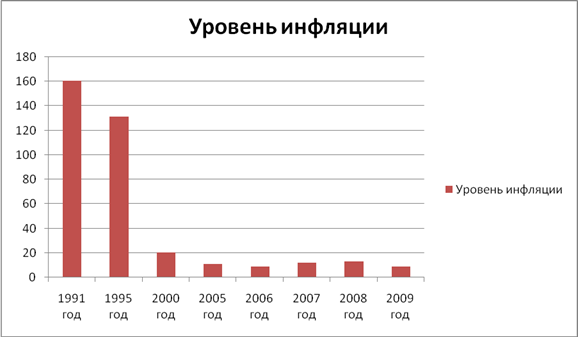 Затем уровень инфляции продолжает снижаться до 1998 года, а дефицит то бюджета неуклонно растет. Страна изо всех своих сил пытается покрыть его государственными и краткосрочными обязательствами, и в результате чего внутренний долг страны к середине 1998 года составил более 25% ВВП. В итоге, летом 1998 года страна лишилась очередной возможности рассчитываться по своим долгам с кредиторами. Главным образом, ввиду частых валютных потрясений в мировой экономике и упадка цен на нефть, она была уже вынуждена объявить дефолт, за которым и последовало трижды выросшее падение рубля и новый приток экономического кризиса: как раз видимое увеличение безработицы и быстрый рост потребительских цен, сокращение реальных доходов и уровня жизни населения.Начиная с 1999 года, темп инфляции уже непременно начинает снижаться и в 2006 году он составил лишь 9%.Тем не менее, с 2007 года снова обозначилось резким повышение темпов инфляции. Причиной растущей инфляции 2007 года неожиданно явился рост цен на зерновые культуры. Хлеб подорожал на 7% и все продукты питания по минимуму - на 17%. В то же время неуклонно, с огромной скоростью растут и цены на жилищно-коммунальные услуги. Инфляция 2007года на продукты уже потянула за собой рост цен по всей области экономических отношений. Все же главный министр финансов по поводу инфляции 2007 года так и заявил, что такое увеличение тарифов, особенно на газ, вполне оправдано. Например, тем, что «Газпром» своими доходами извне тут и компенсирует свои внутренние убытки, а во-вторых, в недалеком будущем нам уже все равно придется жить по условиям более высоких тарифов. Довольно эгоистичное заявление, ведь тогда тарифы на услуги будут увеличиваться относительно с уже существующим положением, а не наравне [18, 256].В 2008 году инфляция увеличилась в среднем на 1,4 %, а прогнозы инфляции в России на 2009 год таковы, что она может подняться еще до 1,7%. Это в первую очередь связано и с увеличением цен на транспорт, и увеличением тарифов жилищно-коммунальных услуг. Хотя, положение не так то и плачевно, потому что по сравнению с 2000-2001 годами инфляция то в России в 2008 года существенно снизилась. Есть и еще одна основательная сторона: процесс инфляции уже активизирует саму инвестиционную деятельность. Но выигрывают при этом не все, поэтому то несмотря на это, все мы до сих пор и переживаем, и чувствуем на себе последствия инфляции. Наблюдается тенденция неустойчивого роста. Это объясняется тем, что курс российского рубля сильно зависит от мировых цен на нефть, т.к. Россия является крупнейшим экспортером нефти. Связь динамики цен на нефть и курса этой валютной пары обратная.Так же на устойчивость рубля сильно влияет приток иностранного капитала. Это видно на графике, который можно увидеть в Приложение А.Еще одна главная проблема российского рубля состоит в том, что он не является популярным. 80% мировых сделок заключаются в долларах США, т.к. он считается самой стабильной валютой.Движение валютной пары рубль/доллар можно разбить на 4 этапа:Первый этап (2005—2008 год). Рубль укрепляется по отношению к доллару, в основном, за счет роста цен на нефть и самого большого притока иностранного капитала за всю историю российской рыночной экономики.Второй этап (2008—2009 год). Прошла волна мирового кризиса, цена на нефть упала в 2 раза, в России наблюдался самый крупный отток капитала. Это объясняется тем, что инвесторы стали вкладывать свои средства в более надежные проекты за рубежом. Как следствие, российский рубль упал до рекордных отметок. Также немаловажным событием была недолгая война с Грузией.Третий этап (2009—2014 год). После сильного падения, цены на нефть начали вновь расти, но по-прежнему наблюдался отток капитала, в связи с недоверием к российской нестабильной экономике. В этот период наблюдается горизонтальный тренд рубля, т.к. отток капитала компенсирует рост цен на нефть.Четвертый этап (2014—2015 год). Характеризовался возникновением финансового кризиса в России. Цены на нефть вновь бьют рекордные показатели минимума, высокий уровень инфляции, возникновение вооруженного конфликта вблизи российских границ, отток капитала, агрессивная валютная политика США. Все эти события ослабили рубль, так что он упал в 2 раза по отношению к доллару. В конце 2014 года Центральный Банк РФ принимает решение поднять ключевую ставку для поддержки рубля, что успешно останавливает падение. В начале 2015 года рубль укрепляется, цены на нефть начинают расти [14, 123].Я бы сказала, что у валютной системы России небезупречны рычаги валютного регулирования и непостоянные внешние связи. Трудность нынешнего этапа заключается в противоречивости любых мер по стабилизации валютных отношений и трудности прогноза результатов этих мер. Так, повышение курса рубля является стабилизирующей мерой, но эта стабилизация искусственна, требует больших валютных ресурсов и, в конечном счете, приводит к кризису производства, денежной системы и к стагфляции экономики в целом. Однако и снижение курса влечет за собой немало проблем: резкое увеличение денежной массы, гиперинфляция и т.п. Однако определенная база для преобразований валютной сферы уже создана: система валютного контроля и лицензирования банков, система резервирования валюты, меры по защите национальной валюты, имеются определенные рычаги воздействия на установление курса рубля.2.2 Анализ валютных операцийВзаимоотношения валютных ценностей объединения могут производить разнообразные сделки. Эти сделки, которые происходят в соответствии с действующим законодательством, называются валютными. Среди них есть операции, связанные с переводом права собственности и иных прав. Также операции, объединенные вместе с употреблением иностранной валюты и других платежных документов, ввоз и пересылка в страну, и вывоз с пересылкой из страны где используется иностранная валюта и ценные бумаги. Помимо этого покупка и перепродажа иностранной валюты и на внутреннем валютном рынке вырабатывается только через банки, получившие лицензии от Центрального банка России на проведение валютных операций.Операции по иностранной валюте, связанные с валютой и ценными бумагами, делятся на текущие валютные операции и валютные операции, которые тесно связаны с движением капитала. Текущие валютные операции это:переводы в России и из нее иностранной валюты, чтобы осуществить расчет в отсутствие отсрочки платежа по экспорту и импорту товаров, также для реализации расчетов, объединенных с кредитованием экспортных и импортных операций на срок около 90 суток;приобретение, предоставление финансовых кредитов на срок около 180 суток;переводы по России и из страны процентов и дивидендов, а также прочих доходов по вкладам и инвестициям, кредитам и прочим операциям, связанным с движением капитала;переводы неторгового характера в России и из страны [12, 256].К валютным операциям, связанным с ходом капитала, имеют отношение:Во-первых, прямые инвестиции, это вклады для уставного капитала предприятия, цель которого заключается в доходе и получения прав на участие в управлении организацией и предприятием. Во-вторых, портфельные инвестиции, это покупка ценных бумаг. В-третьих, переводы на оплату права собственности для зданий и сооружений, охватывая полностью землю и ее недра. Они относятся по закону страны и его местонахождения к недвижимому имуществу, а также иных прав на недвижимость. В- четвертых, предоставление и получение отсрочки от платежа на срок около 90 суток по экспорту и по импорту товаров. В-пятых, предоставление и приобретение финансовых кредитов на срок примерно 180 суток. И наконец, все иные валютные операции, которые не являются проходящими валютными операциями.И эти текущие валютные операции реализуются организациями без ограничений. Операции, объединенные с движением капитала, могут быть произведены лишь в последовательности, установленной Центральным банком России.Основной орган валютного регулирования  Центральный банк России. Он назначает область и порядок обращения по стране иностранной валюты, издает соответственные нормативные акты и проводит все виды валютных операций, определяет правила, которые показывают ведение операций с иностранной валютой и назначают единые формы учета, отчетности, документации и статистики валютных операций и прочие.Невыполнение валютного законодательства влечет ответственность в виде: взыскания в доход страны всей суммы полученной недействительными по закону сделками. Помимо этого, взыскания в доход страны всего необоснованно приобретенного не по сделке, а в результате противозаконных действий. Помимо этого, учитываются штрафные санкции из-за отсутствия учета валютных операций, а также ведение учета валютных операций с нарушением определенного порядка, не предоставление или несвоевременное предоставление соответствующих документов или информации [22, 134].Помимо этого, в течение процесса учета производится проверка по законности и целесообразностью валютных сделок и наличием валютных ценностей, их сохранностью и точностью употребления.Таким образом, валютные операции, проводимые на валютном рынке, подразделяются на кассовые, срочные, свопы и арбитражи. На валютном рынке России операции проводятся резидентами через уполномоченные банки по рыночному курсу рубля к иностранным валютам в форме межбанковских сделок, сделок на валютных биржах и аукционах. А главным исполнительным органом валютного регулирования является Центральный банк России.2.3 Валютные рискиВалютные риски являются частью коммерческих рисков, которым подвержены участники международных экономических отношений.Валютный риск - это риск потерь при покупке-продаже иностранной валюты по разным курсам.Валютный риск, или риск курсовых потерь, связан с интернационализацией рынка банковских операций, созданием транснациональных (совместных) предприятий и банковских учреждений и диверсификацией их деятельности и представляет собой возможность денежных потерь в результате колебаний валютных курсов [13, 48].Одновременно колебание курсов валют по отношению друг к другу вытекает в силу множества факторов, например: в связи с переработкой внутренней стоимости валют, постоянным передвижением денежной массы из одной страны в другую, спекуляцией и т.д.Управление рисками представляет собой один из динамично развивающихся видов профессиональной деятельности. В штате большинства крупных западных фирм есть особая должность – менеджер по риску, в функциональные обязанности которого входит обеспечение снижения всех видов риска. Менеджер по риску разделяет ответственность за рискованные решения с другими специалистами, отвечающими за ту или иную сферы деятельности. Так, вместе с финансовым менеджером менеджер по риску занимается вопросами определения степени риска и оценкой последствий финансовых решений, выбором видов страхования. Многие вопросы менеджер по риску решает вместе с маркетологом, менеджером, ответственным за работу с персоналом, и т.д. [22, 248].        Сегодняшняя экономика призывает участников рынка высокого профессионализма, долговременного предсказывания финансовых результатов, эластичной стратегии поведения, мгновенного и соответствующего реагирования на конъюнктурные изменения.3. Перспективы развития мировых расчетно-платежных отношений3.1 Основные тенденции развития современной мировой валютной системыРазвитие региональной экономической и валютной интеграции, прежде всего, в Западной Европе, и есть особенность сегодняшнего дня. Механизм валютной интеграции охватывает множество валютно—кредитных методов регулирования, посредством которых осуществляются сближение и взаимное приспособление национальных хозяйств и валютных систем.В декабре 1991 г. в Маастрихте страны ЕС договорились о сроках перехода к Европейскому валютному союзу. Договор был подписан 7 февраля 1992 г. и вступил в силу с 1 ноября 1993 г. [11, 75].На первом этапе перехода все члены ЕС должны были присоединиться к Единому механизму валютного обмена и держать курсы своих валют в рамках согласованного коридора. Контроль за «переливами» капитала между странами также отменялся. С 1994 г. наступил второй этап продолжительностью в три года. Сближение политик всех стран в отношении инфляции, процентных ставок, состояния платежных балансов и налоговой политики должно было гарантировать стабильность валютных курсов в еще более узких рамках. На третьем этапе страны перешли к использованию единой валюты – евро, которая в безналичной форме была введена с 1 января 1995 года. [9, 239].Созданный Европейский Центральный банк в сущности трансформируется в эмитента европейских денежных знаков, ведущую единую денежно-кредитную политику Союза: назначает курс евро по отношению к доллару и другим внешним валютам, процентные ставки по еврокредитам, условия купли-продажи европейских ценных бумаг.Период с 1 января 1999 г. по 31 декабря 2001 г. стал началом реальной деятельности Экономического и Валютного союзов. Жестко фиксируются курсы национальных валют стран-участниц по отношению к евро, которая становится самостоятельной, полноправной денежной единицей. В этот период параллельно и наравне с ней функционируют и национальные валюты.После 31 декабря 2001 г. все счета в обязательном порядке должны конвертироваться по официальным курсам в евро. К 1 января 2002 г. в обращение были введены новые банкноты и монеты в евро, которые заменили прежние в национальных денежных единицах [21, 376].Уже после первого июля 2002 г. Европейские банкноты и Европейские монеты устанавливаются беспримерным законным платежным средством в соответствующих странах.Любые платежные обязательства, выраженные в евро или национальных денежных единицах данной страны-участницы, могут погашаться должником либо в евро, либо в национальной валюте.В переходный период с 1 января 1999 г. до 31 декабря 2001 г. действовал принцип свободы выбора для участников сделок (национальная валюта или евро).В будущем  использование евро в операциях на финансовых рынках, международных расчетах, кредитных отношениях ожидает ее роль в качестве резервной валюты, которая позаимствует свое место и в официальных валютных резервах, сосредоточенных в центральных банках стран, и в резервах коммерческих банков – на счетах их клиентов и на корреспондентских счетах.Механизм валютной интеграции включает в себя совокупность валютно-кредитных методов регулирования, посредством которых осуществляются сближение и взаимное приспособление национальных хозяйств и валютных систем.Бесспорно, рождение новой единой валюты проявит влияние на валютную систему в целом. Осуществиться  трансформация от доминирующей значению доллара к валютному плюрализму.Поэтому прогрессирует движение глобализации экономической деятельности, посредством различных  международных экономических связей в сфере производства, торговли, финансов.Итак, допускается сделать акцент на ряде тенденций процесса вырабатывания и развития мировой валютной системы и валютного регулирования. Процесс развития мировой валютной системы прошел ряд стадий – от использования золотого стандарта до образования отдельных валютных зон, от параллельного использования золота и доллара в послевоенный период до вытеснения металла из международного платежного оборота и заменой его американским долларом.К тому же, замечаются пока скрытые тенденции реструктуризации и поляризации мирового валютного рынка, основанного на базе американского доллара. Надвигается надобность переработки функций международных финансовых институтов. В связи с этим основными проблемами нового тысячелетия послужат: попытка отказа от доминирующей роли американского доллара многими государствами и переход к многополярной валютной системе; пересмотр структуры мировых валютных резервов, международной ликвидности. Далее, основываясь на объективных глобальных тенденциях мирового развития в целом и валютного рынка в частности, можно ожидать, что в отдаленной перспективе наступает необходимость и целесообразность формирования единой мировой валюты.3.2 Проблемы валютной системы РоссииЛиберализация внешнеэкономической деятельности и предоставление права выхода на внешний рынок практически любому хозяйствующему субъекту, включая физических лиц, занимающихся предпринимательской деятельностью без образования юридического лица, привели к возникновению новых для российской экономики и законодательства проблем. К таким проблемам относятся, прежде всего, массовая утечка из России за рубеж валютных средств и нестабильность валютного курса. Рассмотрим каждую из проблем более подробно.Нынешняя ситуация на валютном рынке далека от требуемой для продолжения процесса либерализации, она характеризуется неустойчивым равновесием на рынке, что проявляется в незаметных колебаниях курса доллара, которые обрели циклический характер. Цикличность колебаний состоит в том, что в первые дни каждого месяца курс доллара испытывает заметный рост, а в последующие дни курс доллара снижается.Явление цикличности на российском валютном рынке наблюдалось и ранее, цикличность в динамике курса доллара обусловлена тремя моментами:Тем, что уровень золотовалютных резервов Банка России остается недостаточным для сглаживания резких скачков курса доллара. Покупка валюты Банком России на рынке идет не только на пополнение резервов, но и на обслуживание внешней задолженности. Чем больше требуется средств для обслуживания внешнего долга, тем меньше возможностей у Банка России проводить политику сглаживания колебаний курса доллара [12, 35].Узостью внутреннего финансового рынка рублевых инструментов. Особенность финансового рынка России после кризиса состоит в том, что подавляющую часть расчетов коммерческие банки осуществляют не между собой, а через Банк России, соответственно значительно возросла роль корреспондентских счетов коммерческих банков в Банке России. В последние дни, когда осуществляется значительная часть расчетов, связанных с налоговыми платежами и погашением кредитов, как самими банками, так и их клиентами, возрастает потребность банков в рублевых инструментах рынка. Дефицит рублей вынуждает банки продавать валюту, а Банк России - предоставлять финансовую помощь банкам в виде краткосрочных кредитов для обеспечения бесперебойности платежей. Снижение потребности в рублях в начале каждого месяца ведет к образованию временного избытка рублевых средств у коммерческих банков. На эти средства банки покупают валюту для того, чтобы при следующем наступлении срока погашения полученных от Банка России кредитов подать валютные активы. Такая операция приносит определенную выгоду банкам, так как валюта реализуется по более высокому курсу [18, 90].Возросшими объемами операций на валютном рынке после либерализации валютного рынка и введения единой торговой сессии, в результате чего возросла нагрузка на Банк России по сглаживанию колебаний курса на валютном рынке. В результате либерализации исчезла разница в курсах доллара на единой торговой сессии и на дневной, возросли масштабы притока капитала между двумя торговыми сессиями, и Банк России оказался вынужден, либо проводить интервенции как на единой, так и на дневной торговой сессии, либо смириться с колебаниями курса.Другая проблема  это вывоз капитала из России, который исчисляется миллионами долларов. Возврат из-за рубежа незаконно вывезенных из России валютных средств, в современных экономических и политических условиях представляет собой первоочередную государственную задачу. Особая важность решения проблемы заключается в том, что масштабы утечки капитала, возрастающие из года в год, послужили одной из причин дестабилизации экономики. Вывоз и не возврат валютных средств принял угрожающие размеры, как при совершении внешнеэкономических сделок (экспортно-импортных операций), так и на внутреннем валютном рынке, связанном с конвертацией рублей, обналичиванием и вывозом валюты физическими лицами, отмыванием средств, полученных в результате преступной деятельности.Экспертные оценки размера вывезенных и незаконно не возвращенных в Россию средств довольно противоречивы. Так, по данным Министерства экономики России, за весь период реформ из страны вывезено 210-230 миллиардов долларов США. 40-50 из них получены в основном в результата незаконных экспортно-импортных, бартерных, валютно-финансовых операций, а также легализации доходов от незаконных видов бизнеса. 165 миллиардов долларов вывезено без нарушения законодательства [7, 26].По оценкам специалистов Банка России, ежегодный незаконный вывоз капитала из страны составляет от 12 до 15 миллиардов долларов. Общая сумма капиталов, нелегально покинувших страну за 5 лет, согласно этим оценкам эквивалентна 70-80 миллиардов долларов США.Есть и более пессимистические взгляды. Некоторые специалисты полагают, что бегство капитала достигло 700 миллиардов долларов.По оценкам же различных контролирующих ведомств России, за последние несколько лет наше государство потеряло около 60 миллиардов долларов.Отмечая масштабность этих процессов, эксперты указывают, что в случае возврата в Россию её валютных ресурсов страна могла бы не только решить проблему выплаты внешней задолженности, но и отказаться от финансовой помощи других государств и международных организаций [8, 47].Острота проблемы незаконного вывоза российского капитала побудила Президента и Правительство Российской Федерации принять меры, направленные на обеспечение поступления в страну экспортной валютной выручки и упорядочивающие вывоз валюты из страны за рубеж (система валютного регулирования, важнейшим направлением которой является валютный контроль).Главной задачей валютного контроля в современных условиях является ограничение масштабов утечки капитала из страны при одновременном поддержании предложения иностранной валюты на внутреннем валютном рынке. Проблема оттока капитала из страны является сейчас во многом определяющей дальнейшее развитие нашей экономики. Имея ряд общих черт с зарубежными аналогами, российский феномен бегства капитала отличается большим своеобразием, как по мотивам оттока, так и по каналам вывоза ресурсов и макроэкономическим последствиям.В процессе проведения в России экономических реформ становление новой системы государственного регулирования экономики, финансовой и банковской сфер и внутреннего валютного рынка в частности заметно отставало от темпов, которыми осуществлялась их либерализация. Следствием этого стало то, что капитал из страны вывозиться не столько в нарушение закона, сколько в обход действующих и нормативно-правовых норм, то есть в легальных и легализированных формах, которые казались допустимыми де-факто из-за пробелов в законодательстве.Проведенные, Банком России, проверки уполномоченных банков  крупнейших покупателей иностранной валюты на межбанковской валютной бирже, выявили ряд схем утечки валюты за границу, и во всех из них ключевую роль играют так называемые «фирмы — однодневки». «Фирмы  однодневки», как правило, состоят из одного — двух физических лиц, имеют юридический адрес на арендованную квартиру и минимально допустимый уставной капитал в 100 МРОТ. Каждая из таких фирм ежедневно закупает до 3—4 млн. долларов для оплаты поставок по импортным контрактам. Как правило, платежные условия предусматривают 100 процентный авансовый платеж, а месторасположением торгового партнера являются офшорные зоны. Несмотря на явный фиктивный характер таких сделок, действующее законодательство не предоставляет уполномоченному банку права отказать клиенту в совершении сделок. Специфика «бизнеса» «фирм  однодневок» делает бессмысленной работу органов валютного контроля и правоохранительных органов, так как фирма исчезает раньше, чем попадает в поле их зрения.Специалисты в области валютного регулирования предполагают, что для сдерживания «бегства» капитала и стимулирования его репатриации должен быть правовой режим гарантий для страхования коммерческих и политических рисков, непредвиденных действий государства. Программа противодействия утечке капитала и стимулирования хотя бы частичной его репатриации требует проведения специальных мер воздействия на этот процесс. В их числе: неуклонное соблюдение созданной единой цепочки российских субъектов экспортной сделки (экспортер - таможня - банк), унификация форм отчетности. Важное место в этой сфере принадлежит контролю за валютно-финансовыми условиями внешнеэкономических сделок в целях сужения питательной среды «бегства» капитала.Не менее важен контроль авансовых платежей  по российскому экспорту, которые нередко используются как форма «бегства» капитала, если после перевода предварительной оплаты за рубеж импортер аннулирует фиктивный контракт как несостоявшийся.Необходим контроль за бартерными контрактами, так как российский экспорт по товарообменным сделкам по стоимости в несколько раз (от двух до пяти-шести, по некоторым оценкам) превышает встречные поставки из-за рубежа, а договорные цены отклоняются от среднемировых. Разница «уплывает» за рубеж в пользу бизнесменов. Требуются меры для сдерживания «бегства» капитала в офшорные зоны и зарегистрированные за границей совместные предприятия.В целях частичной репатриации «беглого» капитала с учетом мирового опыта целесообразно избирательно применять экономическую амнистию, не распространяя её на «грязные» деньги, связанные с уголовными преступлениями.Необходимо также ускорить формирование в России более эффективной структуры управления экономикой в целях ограничения олигархического и коррумпированного аппарата и «теневого» перераспределения доходов в пользу бизнесменов, которые переводят их за рубеж. По оценкам экспертов, в России в среднем «теневой» капитал достиг 40% ВВП.Международное сотрудничество непременное условие сдерживания утечки капитала из России. Подписание Россией Венской конвенции о борьбе с наркобизнесом, вступление в Интерпол - первые шаги в этом направлении. Необходимы межправительственные соглашения о сотрудничестве в области экспортного и валютного контроля.Чтобы уменьшить возможность махинаций с переводом валюты за рубеж, целесообразно совершенствовать правила открытия счетов в банках за рубежом, сотрудничество с ними в целях выявления российских владельцев крупных банковских счетов и их возможной репатриации.Как свидетельствует мировой опыт, для эффективного противодействия «бегству» капитала и стимулирования его репатриации необходимо создать четкую институциональную структуру управления этим процессом, возглавляемую ответственным координатором. Сферой деятельности такого межведомственного центра должно стать не только противодействие отмыванию незаконных доходов, что находится в компетенции Межведомственного центра на базе МВД, но и «бегству» капитала по легальным и нелегальным каналам и стимулирование его репатриации [18, 42].Для России система контроля надобна  для ограничения бегства капитала и направления средств, полученных от операций с сырьем, в сектор с высокой добавочной стоимостью, а также, чтобы обеспечить правительство определенной денежной автономией, для проведения политики быстрого роста. Существующая экономическая литература подтверждает необходимость контроля, за капиталом в условиях, когда рыночные институты слабы, как в России.Во-первых, контроль капитала может использоваться для достижения или получения автономии определенного вида денежной политики и политики обменного курса. Управление валютным курсом может быть жизненно необходимо стране, нуждающейся в перестройке большинства сегментов экономики. Колеблющийся реальный валютный курс делает не ясным возможности обеспечения прибыли и сводит к нулю попытки инвестирования. Стабилизация номинального обменного курса могла бы привести к завышению реального обменного курса, который всегда оказывается деструктивным. Попытка сбалансировать фиксированный валютный курс посредством небольшой инфляции ради опосредованного контроля над реальным курсом обычно приводит к тому, что денежная политика начинает негативно влиять на производственный сектор и превращает банковский сектор в огромное казино. Единственным решением проблемы в таком случае будет влияние на реальный обменный курс рубля через постоянную девальвацию номинального обменного курса. Но для этого необходима полная защищенность от спекуляций на финансовых рынках. При отсутствии всесторонней системы контроля за капиталом страна может оказаться перед выбором: или смириться с невозможностью такого воздействия, или опереться на административно установленный обменный курс, то есть не конвертируемость. Ввод контроля, за капиталом помог бы избежать возвращения к административной экономике.Если грамотно контролировать капитал, то это может предоставить доступность правительства России сохранить свой денежный и экономический суверенитет и свободу действия для стремления к позитивному росту. А также воскресить финансовые институты в России, поскольку это необходимо, так как рынки могут быть продуктивны только тогда, когда их работа обеспечивается соответствующими институтами. Россия может и должна разыскать приемы для пресечения «бегства» капитала и долями возвратить его в страну в целях возрождения национальной экономики. Обязательным  условием производительного сопротивления «бегству» капитала, его репатриации обнаруживается укрепление экономического и политического поддержания.ЗАКЛЮЧЕНИЕОбласть валютного регулирования, в сегодняшних условиях немыслима без государственного вмешательства и нуждается в нем. Но необходимо осмысливать, что вмешательство государства повергает к лишним нагрузкам на экономику и негативным следствием в виде безрезультатного управления в случае избыточного влияния со стороны государства. Отрицательные эффекты могут воплощаться.Создание валютной системы совершалось в обстоятельствах большой стадии неопределенности и надобности молниеносно вывести страну из очень весомого кризиса в экономике. Ввиду этого Центральный банк России оставил позади право на корректировку пролагаемой им валютной системы, с тем, чтобы она была в соразмерных и экономических критериях.В свою очередь у валютной системы России небезупречные рычаги валютного регулирования и непрочные внешние связи. Сложность настоящей стадии содержится в нечеткости любых мер по упрочнению валютных связей и трудности предвидения результатов этих распоряжений.Валютные операции, прокладываемые на валютном рынке, делятся на кассовые, срочные, свопы и арбитражи. На валютном рынке России деятельность ведется резидентами через доверенные банки по рыночному курсу рубля к иностранным валютам, в виде сделок на валютных биржах, аукционах и межбанковских сделок. А Центральный банк России является основным исполнительным органом валютного регулирования.Фундаментальным вопросом валютной системы России выступает вытекание капитала из страны. Чтобы ее устранить, необходимо найти пути разрешения поставленного вопроса, в результате которой валютная система могла бы наладиться.Когда проблемы валютной системы России будут переправлены, то представиться шанс для правительства России, предохранить свой денежный и экономический суверенитет для тяготения к положительному приросту. Кроме того воссоздать и закрепить финансовые институты в России, так как это потребно, оттого что рынки будут результативными исключительно в тех случаях, когда их операция будет гарантироваться подобранными учреждениями. Россия принуждена отыскать методы, чтобы устранить утечку капитала и отчасти вернуть его в страну с целью обновления национальной экономики. Важным ограничением продуктивного сопротивления убыванию капитала, его возврату заключается в усилении экономической и политической стабилизации.Таким образом, обобщая исследование валютной системы России, дозволено обозначить следующее: либерализация рынка, в том числе валютного, должна проводиться в условиях достигнутой устойчивости, крепкого валютно-финансового положения страны, здоровой и эффективно функционирующей банковской системы. В этом случае проводимые реформы достигают своих целей, становятся стимулом для развития внешнеэкономической деятельности и интеграции национальной экономики в систему мирового хозяйства. Ситуация нашего времени на валютном рынке далека от требуемой.  Для дальнейшего продолжения процесса либерализации нет экономической стабильности, эффективного контроля со стороны Центрального Банка за деятельностью коммерческих банков на валютном рынке.СПИСОК ИСПОЛЬЗУЕМЫХ ИСТОЧНИКОВБаринов, Г. Д. Валютный рынок России: учеб. пособие/ Г. Д. Баринов - М. : Юрайт - Издат, 2000. - 527 с.Варламова, Т. П. Валютные операции: учеб. пособие для студентов вузов/ Т. П. Варламова. - М. : Инфра -М, 2009. - 272 с.Владимирова, М.П. Деньги. Кредит. Банки.: учеб. пособие/ М.П. Владимирова, А. И. Козлов - КноРус, 2007. - 288 с.Голодова, Ж. Г. Финансы и кредит : учеб. пособие для студентов вузов - М. : ИНФРА-М, 2009. - 448 с.Жукова Е.Ф. Деньги. Кредит. Банки, - М., 2011Красавина Л.Н. Бегство капитала из России и пути его содержания // Деньги и кредит. - 2011. - №11.Королев И.С. К вопросу о либерализации валютного рынка // Внешнеэкономический бюллетень. - 2011. - №6.Ларичев В. Валютный контроль за экспортно-импортными операциями // Законодательство и экономика. - М, 2010 г., №9, С22-27Мельников В.Н. Валютное регулирование и валютный контроль: новый взгляд на перспективы развития. // Деньги и кредит. - 2011. - №12Мельников В.Н. Валютное регулирование и валютный контроль // ЭКО. - 2010. - №6.Мельников В.Н. О развитии системы валютного регулирования и валютного контроля в Российской Федерации на современном этапе // Деньги и кредит. - 2011. - №5.Мовсесян, А.Г. Международные валютно-кредитные отношения [Текст]: учебник / А.Г. Мовсесян, С.Б. Огнивцев - М. : ИНФРА-М, 2003. - 312 с.Миляков, И. В. Финансы. : учеб. пособие/ И.В. Миляков - М. : Инфра-М, 2004. - 256 с. Научно-практический и теоретический журнал: Финансы и кредит, № 348, 2009.Научно-практический и теоретический журнал: Рынок ценных бумаг, №7-8, 2009.Официальный сайт Центрального банка России www.cbr.ruПоляк, Г. Б. Финансы : учебное пособие для студентов вузов- М. : Юнити -Дана, 2008. - 456 с.Романов С.О. Какой валютный контроль нужен России? // Деньги и кредит. - 2011. - №4Романов И.О совершенствовании системы валютного контроля // Вестник Банка России. - М., 2011 г., - №32Свиридов, О.Ю. Деньги. Кредит. Банки : учебное пособие/ О.Ю. Свиридов - М. : ИКЦ «Март», 2004. - 254 с.Щеголева Н.Г. Развитие российского валютного рынка на современном этапе // Финансы и кредит. - 2011. - №2Федеральный Закон от 21.11.2003 г. № 173-ФЗ «О валютном регулировании и валютном контроле».Приложение А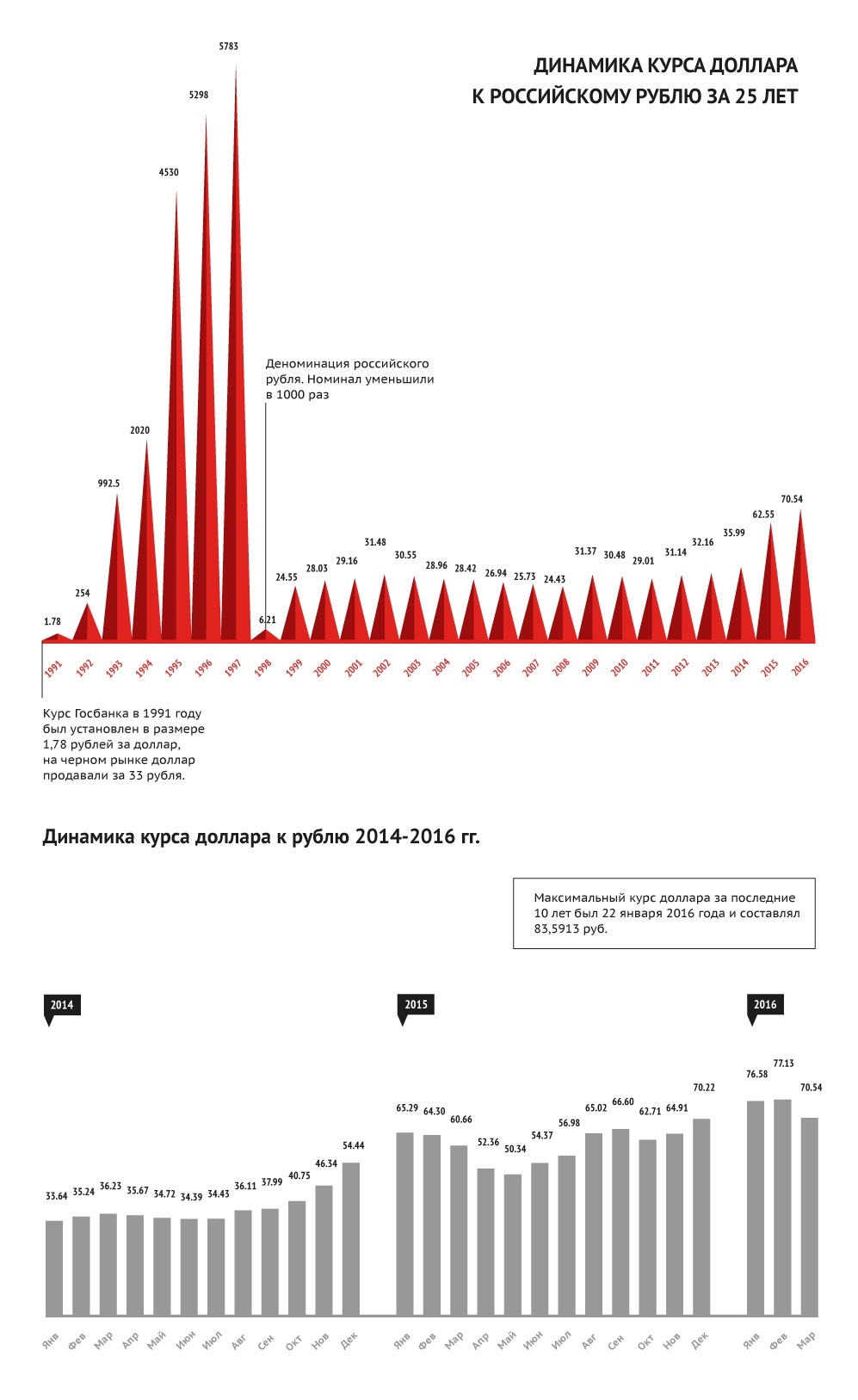 